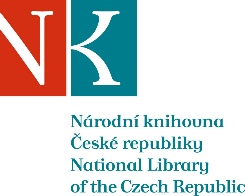 Zpráva ze zahraniční služební cestyJméno a příjmení účastníka cestyEva NěmcováPracoviště – dle organizační strukturyOS – 1.2.2.Pracoviště – zařazeníKnihovník OSDůvod cestyStudijní cestaMísto – městoVaršavaMísto – zeměPolskoDatum (od-do)11. - 16. 6. 2017Podrobný časový harmonogram11. 6. ve 22 h odjezd z Hl. nádraží v Praze12. 6. v 7:15 h příjezd na Hl. nádraží ve Varšavě, od 10 h program ve Varšavské univerzitní knihovně (BUW)13. 6. program v BUW14. 6. program v NK Varšava15. 6. v 21:15 h odjezd z Hl. nádraží Varšava16. 6. v 6:30 h příjezd do PrahySpolucestující z NKRomana IlgnerováFinanční zajištěníNK ČR, Varšavská univerzitní knihovna Cíle cestyNávštěva Varšavské univerzitní knihovny a polské Národní knihovny se zvláštním zaměřením na poznání těchto oblastí:práce s povinným výtiskemposkytované službyvolný výběrčtenářské ankety.Plnění cílů cesty (konkrétně)Cíle cesty byly splněny.Program a další podrobnější informace12. 6. 2017 BUW10.00 Přivítání, propozice k ubytování10.15 Prohlídka knihovny (volný výběr, studovny, zahrada)12.00 – 14.30 OGiUZ Oddělení shromažďování a zpracování dokumentů – Barbara Chmielewska Soukromá prohlídka Veřejné knihovny m. Varšavy13. 6. 2017 BUW10.00 – 11.30 NUKAT (Souborný katalog polských vědeckých a akademických knihoven)11.30 – 13.30 Oddělení plánování – čtenářská anketa13.30 - 15.00  OUIS Oddělení informačních služeb a vzdělávání 15.00-16.00 samostatná prohlídka celé knihovny (uživatelské prostory)14. 6. 2017 Národní knihovna 10.00 Informace, studovny (Maria Michalska)11.00 Oddělení katalogizace (Grażyna Federowicz, Aleksandra Jurek)12.00 - 13.30 Sklad - dopravník, výpůjční protokol (oproti původnímu harmonogramu na naše vyžádání)13.30-14.30 setkání s náměstkyní pí. Katarzyna ŚlaskaVaršavská univerzitní knihovna (BUW) je jedna z 15 knihoven Polska, která má dle zákona nárok na povinný výtisk (dále jen PV). Vzhledem k tomuto vysokému počtu knihoven odebírajících PV v Polsku, může BUW s PV zacházet poněkud liberálněji než národní knihovny obecně –  PV je běžně zařazován do volného výběru; v případě, že neodpovídá profilu fondů, je nabízen nejprve fakultním a posléze i dalším knihovnám; pokud ani po pěti letech o PV neprojeví nikdo zájem, je PV zcela vyřazen.Volný výběr BUW čítá cca 1 mil. svazků, které jsou řazeny dle Třídění Kongresové knihovny. Konkrétní třídníky jsou na svazcích uvedeny na štítcích různých barev, přičemž jednotlivé barvy avizují uživatelům možnosti užití konkrétních svazků (absenční/prezenční výpůjčka). Svazky volného výběru nejsou vybaveny technologií RFID. Tento fakt významně komplikuje práci při nalézání chybně zařazených svazků a de facto přispívá k tomu, že práce s volným výběrem je z více hledisek náročnější.Obecně lze konstatovat, že se volný výběr osvědčil. Zároveň se potvrdilo i to, že pokud je volný výběr dostatečně velký a vhodně vybraný, stává se z uživatele téměř samostatná jednotka.V březnu 2015 proběhla v BUW velká dotazníková akce týkající se spokojenosti s poskytovanými službami. Ačkoliv jediná možnost, jak se zúčastnit ankety, bylo vyplnění online dotazníku, počet respondentů byl přes 4 tisíce – dle výsledků byly zjištěny pouze drobné nedostatky. Jedním z výsledků ankety bylo i zjištění, že uživatelé navštěvují knihovnu primárně kvůli klidnému místu ke studiu.Národní knihovna Polska je, co se PV týká, v obdobné situaci jako NK ČR – dostává 2 exempláře, 1 ukládá jako archivní a druhý prezenčně půjčuje. Na rozdíl od NK ČR polská NK neposkytuje  absenční výpůjčky knihovních jednotek. Registrace je uživatelům poskytována zdarma na 10 let. Vzhledem k tomu, že v knihovně je instalován dopravník fy Telelift, většina objednávek je vyřízena do cca 20 minut. Koncem letošního roku se uživatelská část knihovny podrobí rekonstrukci – měla by proběhnout bez většího omezení pro čtenáře a měla by trvat 3 roky.Přivezené materiályDrobné propagační materiályDatum předložení zprávy28. 6. 2017Podpis předkladatele zprávyPodpis nadřízenéhoVloženo na IntranetPřijato v mezinárodním oddělení